02.10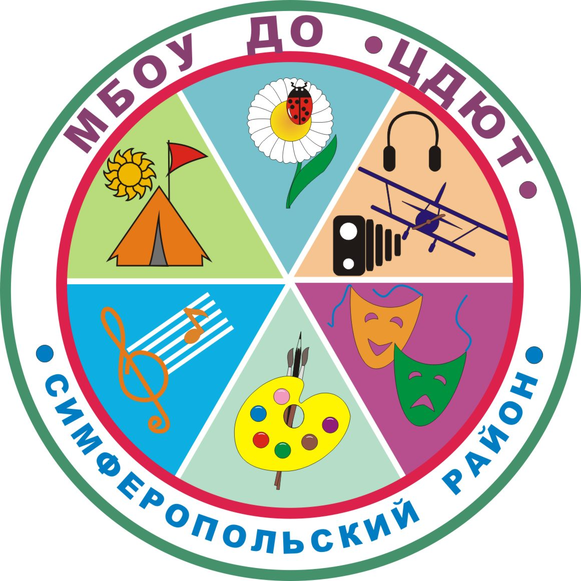 МУНИЦИПАЛЬНОЕ БЮДЖЕТНОЕ ОБРАЗОВАТЕЛЬНОЕ УЧРЕЖДЕНИЕДОПОЛНИТЕЛЬНОГО ОБРАЗОВАНИЯ        «ЦЕНТР ДЕТСКОГО И ЮНОШЕСКОГО ТВОРЧЕСТВА»№ п/пДатаМероприятияМесто проведения02.05.2023Заседание экспертной группы по крымскотатарскому языку и литературеМБОУ ДО «ЦДЮТ»(Начало в 13.00)02.05.2023Совещание педагогов-навигаторов Всероссийского проекта ранней профессиональной ориентации обучающихся 6-11 классов «Билет в будущее»МБОУ «Кубанская школа им. С.П. Королева» (10.00)04.05.2023Заседание ЭГ (начальная школа)МБОУ ДО «ЦДЮТ»До 05.05. 2023Сдать МТБ по предметам ХЭЦ и технологииМБОУ ДО «ЦДЮТ» Российцевой Н.М.До 05.05.2023Сдать согласие на обработку персональных данных на бумажном носителе (РЭ ВсОШ по краеведению): МБОУ «Родниковская школа-гимназия», «Денисовская школа», «Мирновская школа № 2», «Гвардейская школа № 1»МБОУ ДО «ЦДЮТ» (методисту Василевич О.С.)05.05.2023Заседание ТПМПКМБОУ ДО «ЦДЮТ»  каб. №6 (по предварительной записи) 05.05.2023РМО учителей физикиМБОУ «Николаевская школа»05.05.2023Четвертый кадетский СлетМБОУ «Новоандреевская школа им. В. А. Осипова»05.05.2023Заседание ЭГ (аттестация)МБОУ «Николаевская школа», 14:0005.05.2023Заседание ЭГ учителей-дефектологов, логопедовМБОУ ДО «ЦДЮТ»10.05.2023Заседание ТПМПКМБОУ ДО «ЦДЮТ»  каб. №6 (по предварительной записи) 11.05.2023Инструктивно-методическое совещание библиотекарейМБОУ «Мирновская школа № 2»До 14.05.2023Подбор кандидатов на присуждениестипендии Совета Министров Республики Крым действительным членам МАН «Искатель», Крымской Малой академии наук и ремеселМБОУ14.05.2023Выгрузка списочного составамуниципальной базы талантливых иодаренных обучающихсяМБОУ16.05.2023Выездной семинар (начальная школа)г. Керчь16.05.2023РМО учителей крымскотатарского языка и литературыМБОУ «Добровская школа им.Я.М.Слонимского»16.05.2023РМО для молодых и начинающих учителей-логопедов, учителей-дефектологов, а также специалистов сопровождающих обучающихся с РАССП «Акварель» МБОУ «Лицей»19.05.2023Выездной семинар-практикум для учителей истории «По местам партизанской славы» (использование регионального компонента в преподавании истории) МБОУ «Перевальненская школа им. Ф.И. Федоренко» (подать заявки на участие до 10.05.2023 на адрес usniya22@mail.ru  )До 20.05.2023Сдать МТБ по географии (по новой форме) в электронном вариантеМБОУ ДО «ЦДЮТ» (методисту Василевич О.С.)на адресvasilevichcdut@mail.ruДо 25.05.2023Сдать сводный отчет (за год, по форме, которую заполняли ранее) за 2022-2023 год по участию МБОУ в онлайн-уроках по финансовой грамотности и ДОЛ-игре в электронном видеМБОУ ДО «ЦДЮТ» (методисту Василевич О.С.) на адресvasilevichcdut@mail.ru25.05.2023РМО учителей-логопедовМБДОУ «Детский сад «Василек» с. Доброе»25.05.2023РМО специалистов психологической службыМБОУ «Мирновская школа №2»29.05.2023Заседание ЭГ учителей-дефектологов, логопедовМБОУ ДО «ЦДЮТ»29.05.2023-02.06.2023Учебно-полевые сборы для юношей (10 класс)МБОУ31.05.2023Инструктивно-методическое совещание ЗДУВРВКС